										       12.09.18Wuff,schön, dass ihr wieder hier seid!Nun sind die Ferien wieder um und wir müssen arbeiten gehen, hat mein Frauchen gesagt. Ich weiß gar nicht, warum sie da so komisch geschaut hat! Ich bin jedenfalls heut schwanzwedelnd in die Schule gerannt, aber dort war irgendwie etwas anders: etliche neue Menschenkindergerüche! Ich hab jedoch mein Rudel, die 6b, gleich wieder erschnüffelt und war froh, dass es allen gut geht! Natürlich hab ich mich auch über all die anderen gefreut, die mich gleich wieder so lieb gestreichelt haben.Dann bin ich mit meinem Frauchen in so einen neuen Raum gegangen. Sie hat gesagt, dass wir nun öfters hier wären… Da stand ein ganz komischer Mensch: ganz nackig und mit so hellen Dingern, die aussehen wie meine leckeren Knochen und er riecht soooo komisch! Hab ihn erst einmal anbellen müssen, aber der Doofi hat nicht reagiert – egal, ich ignorier ihn nun einfach, vielleicht knabber ich ihn auch mal an, könnte gut schmecken! Wisst ihr wer das ist?Auch hab ich mitbekommen, dass einer von euch unter anderem darum einen Hund bekommen hat, weil er mich so toll findet (STOLZ!!!). Hab den Kleinen auch schon kennengelernt. Der ist süß!Hab grad gehört, dass mein Frauchen mit meinem Napf hantiert … muss also dringend nachschauen, ob ich was zum Fressen bekomm!Also, freu mich auf euch und bis bald       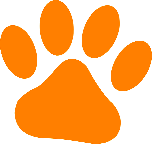 Luna P.S. Hab euch Bilder von meinem Urlaub mitgebracht. Mein Frauchen meint, dass ich wie ein Seehund ausgesehen hab und auch so toll geschwommen bin…